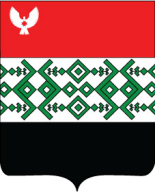 РЕШЕНИЕСовета депутатов муниципального образования «Муниципальный округ Кизнерский район Удмуртской Республики» Принято Советом депутатов                                                            «19»  октября  2022 годаВ  соответствии с Федеральным законом «Об общих принципах организации местного самоуправления в Российской Федерации» от 06.10.2003г. № 131-ФЗ, Федеральным законом от 21 декабря 2001 года    № 178-ФЗ «О приватизации государственного и муниципального имущества», Федеральным законом от 22 июля 2008 года № 159-ФЗ «Об особенностях отчуждения недвижимого имущества, находящегося в государственной или в муниципальной собственности и арендуемого субъектами малого и среднего предпринимательства, и о внесении изменений в отдельные законодательные акты Российской Федерации», руководствуясь Уставом муниципального образования «Муниципальный округ Кизнерский район Удмуртской Республики» Совет депутатов муниципального образования «Муниципальный округ Кизнерский район Удмуртской Республики» РЕШАЕТ:Включить дополнительно в Прогнозный план приватизации имущества, находящегося в собственности МО «Муниципальный округ Кизнерский район Удмуртской Республики»  на 2021-2023 гг., утвержденный решением Совета депутатов муниципального образования «Кизнерский район» от 28.10.2020 № 26/07 следующее имущество:Председатель Совета депутатов муниципального образования «Муниципальный округ Кизнерский район Удмуртской Республики»                                                                В.П. Андреевп. Кизнер19 октября  2022 года № 9/16Совет депутатов муниципального образования «Муниципальный округ Кизнерский район Удмуртской Республики»«Удмурт Элькунысь Кизнер ёрос муниципал округ» муниципал кылдытэтысь депутатьёслэн КенешсыО внесении изменений в Прогнозный планприватизации имущества, находящегосяв собственности МО «Муниципальный округ Кизнерский район Удмуртской Республики» на 2021-2023 гг.№ п/пНаименование объектаМестонахождение объекта, его краткая характеристикаКадастровый номер и площадь объекта недвижимости (кв.м.)Кадастровый номер и площадь земельного участка(кв.м)1234510)Комплекс нежилых зданий - весовая с автовесами;- ремонтная мастерская; - металлический склад;- металлический склад; - ангар.   Адрес: Удмуртская Республика, Кизнерский район, д.Айшур, ул.Прибрежная, 25;Назначение объектов: нежилое Характеристика объектов:1993 года постройки;1990 года постройки;1991 года постройки;1991 года постройки; 1992 года постройки.18:13:034001:23 площадь 24,1 кв.м,18:13:034001:25площадь 535,1 кв.м,18:13:034001:26площадь 726,5 кв.м,18:13:034001:27площадь 1151,1 кв.м,18:13:034001:28площадь 395,9 кв.м.